Monday 25/7/22Work has began around the course putting new sand in the bunkers.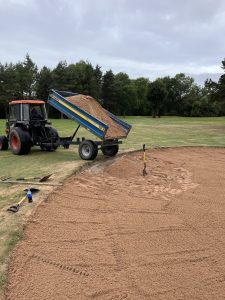 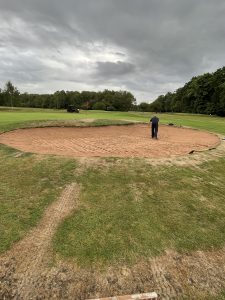 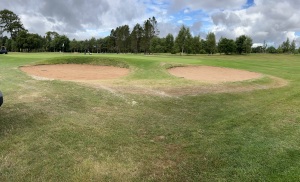 